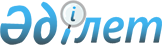 О внесении изменений в постановления Правительства Республики Казахстан от 29 марта 2001 года N 405 и от 19 ноября 2001 года N 1491Постановление Правительства Республики Казахстан от 23 января 2002 года N 87.



          Правительство Республики Казахстан постановляет: 




          1. Внести в некоторые решения Правительства Республики Казахстан 
следующие изменения:




          1) в постановление Правительства Республики Казахстан от 29 марта 
2001 года N 405  
 P010405_ 
  "Об утверждении Правил организации лизинга в 
сельском хозяйстве на 2001 год" (САПП Республики Казахстан, 2001 г., N 12, 
ст. 135): 




          в Правилах организации лизинга в сельском хозяйстве на 2001 год, 
утвержденных указанным постановлением:




          в пункте 1 слова "1 000 000 000 (один миллиард)" заменить словами 
"1 188 700 000 (один миллиард сто восемьдесят восемь миллионов семьсот 
тысяч)";




          2) в постановление Правительства Республики Казахстан от 19 ноября 
2001 года N 1491  
 P011491_ 
  "Об утверждении Правил возмещения ставки 
вознаграждения (интереса) по лизингу сельскохозяйственной техники, 
осуществляемому за счет средств республиканского бюджета":




          в Правилах возмещения ставки вознаграждения (интереса) по лизингу 
сельскохозяйственной техники, осуществляемому за счет средств 
республиканского бюджета, утвержденных указанным постановлением:




          в пункте 1 слова "1 000 000 000 (один миллиард)" заменить словами 
"1 188 700 000 (один миллиард сто восемьдесят восемь миллионов семьсот 
тысяч)".




          2. Настоящее постановление вступает в силу со дня подписания.





     Премьер-Министр
  Республики Казахстан     

(Специалисты: Склярова И.В.,
              Умбетова А.М.)     


					© 2012. РГП на ПХВ «Институт законодательства и правовой информации Республики Казахстан» Министерства юстиции Республики Казахстан
				